Мастер – класс для воспитателей:«Использование приёмов Су-Джок терапии в работе с дошкольниками»В настоящее время наблюдается рост числа детей, имеющих нарушения общей, мелкой моторики, познавательного, эмоционально-волевого  и речевого развития.Уважаемые воспитатели! Представляю вашему вниманию нетрадиционную технологию работы – Су-Джок терапия ("Су" – кисть, "Джок" – стопа). Она является одним из эффективных приемов, обеспечивающих развитие познавательной, речевой, эмоционально-волевой сфер ребенка.Данная технология – достижение восточной медицины. Разработана она южно-корейским профессором Пак Чже Ву. В основе его метода лежит система соответствия, или подобия, кистей и стоп всему организму в целом.      На кистях и стопах в строгом порядке располагаются биологически активные точки, соответствующие всем органам и участкам тела. Соответственно, воздействуя на эти точки, можно влиять на определенный орган человека,  регулировать функционирование внутренних органов.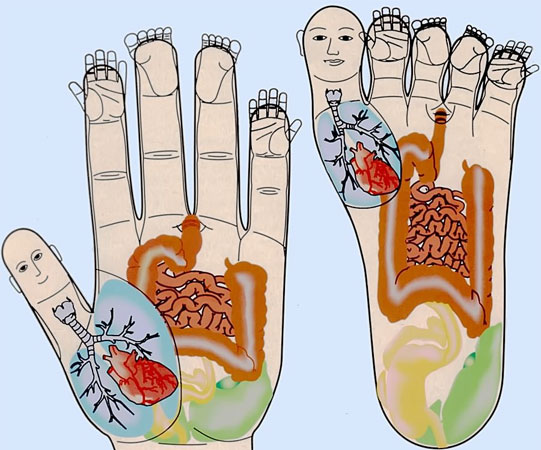 Упражнения с использованием Су-Джок  развивают тактильную чувствительность, мелкую моторику пальцев рук, опосредованно стимулируют речевые области в коре головного мозга, а также способствуют общему укреплению организма и повышению потенциального энергетического уровня ребенка. Кроме того, они помогают организовать непосредственно образовательную деятельность интереснее и разнообразнее, создают благоприятный психофизиологический комфорт для детей во время непосредственно образовательной деятельности.      В своей практике я применяю Су-Джок - массажеры в виде массажных шариков в комплекте с массажными металлическими кольцами. Шариком можно стимулировать зоны на ладонях, а массажные колечки надеваются на пальчики.На кистях рук имеются точки, которые взаимосвязаны с различными зонами коры головного мозга. Поэтому, определив зоны соответствия речеобразующих органов и систем, можно воздействовать на них с целью профилактики и коррекции речевых нарушений. За речь у человека отвечают, главным образом, две  зоны, находящиеся в коре головного мозга — это зона Вернике, которая отвечает  за восприятие речи. И зона Брока, отвечающая за экспрессивную речь – произнесение звуков самим человеком.Из этого следует, что для стимуляции речевого развития воздействовать надо на точки соответствия головному мозгу. По теории Су-Джок, это верхние фаланги пальцев. И при массаже Су-Джок шариком особое внимание нужно уделять именно этим участкам кисти руки, но в тоже время, воздействие на точки соответствия других органов благотворно влияет на самочувствие, приводит в тонус организм, поднимает настроение и, следовательно, достигается дополнительный благотворный эффект от массажа.          Приемы работы Су – Джок массажером:1. Массаж специальным шариком.2.Массаж эластичным кольцом. Пружинные кольца надеваются на пальчики ребенка и прокатываются по ним, массируя каждый палец до его покраснения и появления ощущения тепла.Формы  работы с детьми:1. Пальчиковая гимнастика в стихах с применением Су-Джок шарика – уникальное средство для развития речи ребенка.       С помощью шаров – «ежиков» с колечками детям нравится массировать пальцы и ладошки, что оказывает благотворное влияние на весь организм, а также на развитие мелкой моторики пальцев рук, тем самым, способствуя развитию речи.    Ежик колет нам ладошки,    Поиграем с ним немножко.    Ежик нам ладошки колет –    Ручки к школе нам готовит.    Мячик-ежик мы возьмем, (подбрасываем мячик вверх)    Покатаем и потрем. (Прокатываем между ладошек)    Вверх подбросим и поймаем, (опять подбрасываем мячик)    И иголки посчитаем. (Пальчиками мнем иголки мячика)    Пустим ежика на стол, (кладем мячик на стол)    Ручкой ежика прижмем (ручкой прижимаем мячик)    И немножко покатаем… (катаем мячик)    Потом ручку поменяем (меняем руки)Массировать следует не только кончики пальцев, но и  всю поверхность ладони. Это могут быть круговые движения шарика между ладонями, перекатывание шарика от кончиков пальцев к основанию ладони, вращение шарика кончиками пальцев, сжимание шарика между ладонями, сжимание и передача из руки в руку, подбрасывание шарика с последующим сжатием между ладонями и т.д.При массаже пальцев  эластичным кольцом, дети поочередно надевают массажные кольца на каждый палец, сначала на правой, затем на левой руке, проговаривая стихотворение пальчиковой гимнастики.2.Использование Су – Джок шаров при автоматизации звуков.Чтобы процесс массажа не показался детям скучным, используется стихотворный материал, и одновременно с массажным эффектом происходит автоматизация поставленного звука в речи.Ребенок поочередно надевает массажное кольцо на каждый палец, одновременно проговаривая стихотворение на автоматизацию поставленного звука.На правой руке: Этот малыш-Илюша,   (на большой палец) Этот малыш-Ванюша, (указательный) Этот малыш-Алеша,   (средний) Этот малыш-Антоша, (безымянный) А меньшего малыша зовут Мишуткою друзья. (мизинец) На левой руке: Эта малышка-Танюша, (на большой палец)  Эта малышка-Ксюша, (указательный) Эта малышка-Маша, (средний) Эта малышка-Даша, (безымянный)А меньшую зовут Наташа. (мизинец)3.Использование Су–Джок шаров при совершенствовании лексико-грамматических категорий.    Упражнение «Один-много». Педагог: «Я прокатываю вам «чудо-шарик» по столу, называя предмет в единственном числе. А вы, поймав ладонью шарик, откатываете его назад, называя существительные во множественном числе».Аналогично проводятся  упражнения «Назови ласково», «Скажи наоборот».4. Использование Су-Джок  шаров для развития памяти и  внимания. Выполнение инструкций:- Наденьте колечко на мизинец правой руки.- Возьмите шарик в правую руку и спрячьте за спину.- Закройте глаза, я надену  колечко на любой палец, а вы должны назвать, на какой палец какой руки надето кольцо.5.Использование шариков при совершенствовании навыков употребления предлогов. (На столе коробка. Ребенок сначала выполняет инструкции педагога, а затем отвечает на вопросы).- Положи красный шарик в коробку, синий – под коробку; зеленый – около коробки;- Куда я положила зеленый шарик? (В коробку)- Откуда я достала красный шарик? (Из коробки) и т. д.  6.Использование шариков для слогового анализа слов.Упражнение «Раздели слова на слоги»:Ребенок проговаривает слова по слогам и на каждый слог берет по одному шарику из коробки, а затем считает количество слогов.Это лишь некоторые примеры использования Су-Джок терапии.       Творческий подход, использование альтернативных методов и приемов способствуют более интересному, разнообразному и эффективному проведению совместной деятельности педагога и детей в детском саду.